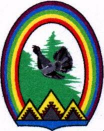 ДУМА ГОРОДА РАДУЖНЫЙХанты-Мансийского автономного округа – Югры РЕШЕНИЕот 29 февраля 2016 года                                                                                     № 97О работе загородной лыжной базы	Заслушав и обсудив отчет комитета по физической культуре и спорту администрации города о работе загородной лыжной базы, Дума города решила:	Отчёт о работе загородной лыжной базы принять к сведению (Приложение).Председатель Думы города				               Г.П. БорщёвПриложение к решению Думы города от 29.02.2016 № 97Отчет о работе загородной лыжной базы	Санно-лыжный комплекс расположен на  автомобильной дороги  г. Радужный – Северо-Варьеганское месторождение, находится в оперативном управлении МАУ ДО ДЮСШ «Факел», в состав комплекса входят:	- 2 блок контейнера;	- трасса для катания на тюбингах;	- трасса для катания на сноуборде и горных лыжах;	- лыжная трасса для катания на беговых лыжах.	График работы санно-лыжного комплекса	При погодных условиях от -20 градусов (с ветром) и ниже санно-лыжный комплекс не работает.	Работу на санно-лыжной комплексе осуществляют:	1.Заведующий санно-лыжной трассой.	2. Медицинская сестра (работа сезонная).	3. Кассир.	4. Тракторист.	5. Ремонтировщик плоскостных спортсооружений – 3 чел.	6. Сторож – 5 человек.	В наличии имеется следующий спортивный инвентарь:	- сноутюбинги – 73 штуки;	- лыжи горные – 88 пар;	- сноуборды – 9 штук;	- беговые лыжи – 15 пар.	- снегоход «Буран»	Департаментом физической культуры и спорта ХМАО переданы  снегоукладочная машина и подъемник бугельного типа «Доппельмайер».	На базе санно-лыжного комплекса предоставляются платные услуги населению по прокату спортивного инвентаря, физкультурно-оздоровительные услуги: катание на сноутюбингах, горных лыжах, сноубордах, беговых лыжах.	За период 2015 года комплекс посетило 3269  человека (чел./посещ.). 	Так же на базе комплекса проводятся занятия отделения лыжных гонок МАУ ДО ДЮСШ «Факел».  	Доход от оказания платных услуг в результате работы санно-лыжной трассы за период 2015 года составил 188,5 тыс. руб.	В летний период проводятся работы по ремонту инвентаря, оборудования, зданий и сооружений.	Согласно  программе «Развитие физической культуры и спорта на 2014 – 2020 годы» в 2015 году по Задаче 1: «Развитие массовой физической культуры и спорта, обеспечение комплексной безопасности и комфортных условий в учреждениях спорта, приобретение спортивного оборудования и инвентаря», было выполнено Мероприятие программы 1.7. «Оборудование канатной дороги»,  соисполнителем данного мероприятия является  казенное учреждение «Капитальное строительство» г. Радужный. В рамках мероприятия  проведены  работы по разработке проектной документации на сумму 460 тыс. руб. 	В 2016 году необходимо выполнить работы по установке канатной дороги, составлен предварительный сводный сметный расчет стоимости строительства в размере 21 378,54  тыс.руб.	Для дальнейшего развития санно-лыжного комплекса необходимо:	1. Приобрести спортивный инвентарь сноутюбинги, сноуборды, беговые лыжи, ботинки, палки.	2. Произвести ремонт ретрака (снегоукладочная машина).	3. Строительство помещения лыжной базы и пункта проката.	4. Строительство гаража для ретрака.	5. Укрепление склонов трассы.	6. Монтаж подъемника бугельного типа.	7. Приобрести и смонтировать систему оснежения, что позволит увеличить период эксплуатации трассы на 2 месяца._________________________Дни неделиВремя работыПонедельникВыходнойВторникВыходнойСреда10.00-18.00Четверг10.00-18.00Пятница10.00-18.00Суббота10.00-18.00Воскресенье10.00-18.00Укомплектованность материально-технической базы санно-лыжной трассыУкомплектованность материально-технической базы санно-лыжной трассыУкомплектованность материально-технической базы санно-лыжной трассыУкомплектованность материально-технической базы санно-лыжной трассыУкомплектованность материально-технической базы санно-лыжной трассыбюджетн. ср-воср-ва от приносящей доход деятельностиИТОГО (руб)10113Сооружение – недвижимое имущество2 541 955,972 541 955,9710124Машины и оборудование - особо ценное движимое имущество10 740 704,9410 740 704,9410125Транспортные средства - особо ценное движимое имущество1 806 800,001 806 800,0010126Производственный и хоз.материал - особо ценное движимое имущество925 837,95925 837,9510134Машины и оборудование - иное движимое имущество3 599,003 599,0010136Производственный и хоз.материал - иное движимое имущество61 811,3061 811,30з21ОС стоимостью до 3000руб.207 877,167 390,00215 267,16ИТОГО основных средств16 226 775,0269 201,3016 295 976,3210531Медикаменты и перевязочные средства873,37873,3710535Мягкий инвентарь438 810,5828 237,77467 048,3510536Прочие материальные запасы375 887,8717 718,02393 605,89ИТОГО материальных запасов814 698,4546 829,16861 527,61расход за 2015расход за 201510533Горюче-смазочные материалы5 408,2615 207,5020 615,76